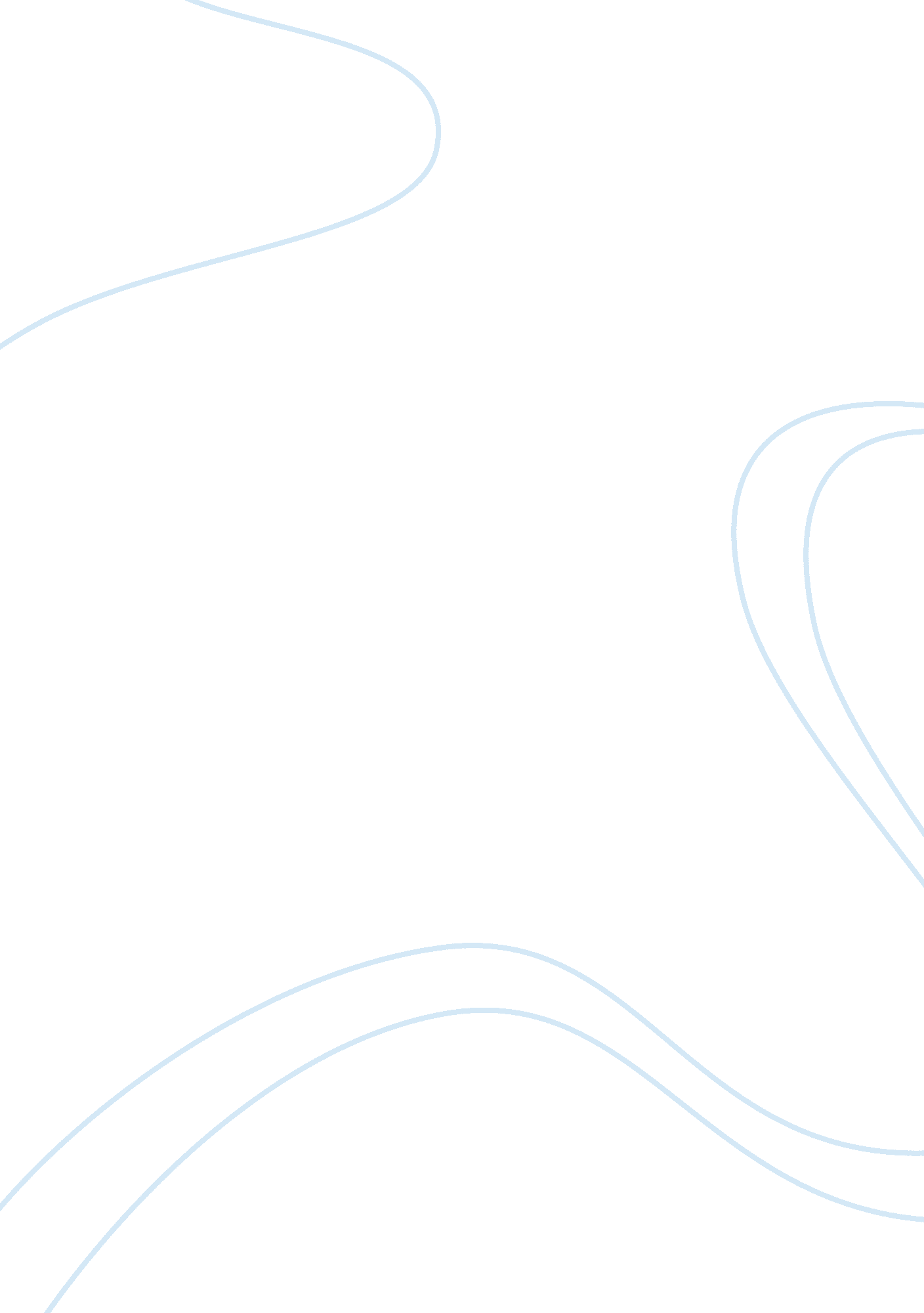 Information systems security: data breachLaw, Security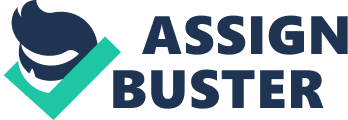 Data Breaches are the reason we should think about our security. Scammers and criminals target organizations with a specific end goal to get however much information as could reasonably be expected around a person, which thusly causes them submit wholesale fraud or gather a powerful aggregate on the bootleg market for the information. Find out about how information breaks happen and what to do on the off chance that you happen to get associated with an information rupture. Regular information break exposures incorporate individual data, for example, charge card numbers, Social Security numbers and human services accounts, and in addition corporate data, for example, client records, producing procedures and programming source code. On the off chance that any individual who isn’t particularly approved to do as such perspectives such information, the association accused of securing that data is said to have endured an information rupture. In the event that an information break brings about data fraud or potentially an infringement of government or industry consistence orders, the culpable association may confront fines or other common case. The accompanying are the means normally engaged with a regular a rupture activity: Research – the cybercriminals search for shortcomings in the organization’s security may it be individuals, frameworks, or system. Attack – the cybercriminal reaches utilizing either a system assault or a social assault Network/Social assault – a system assault is the point at which a cybercriminal utilizes foundation, framework, and application shortcomings to enter through the association’s system. Social assaults include deceiving or bedeviling workers into offering access to the organization’s system. A worker can be hoodwinked into giving his or her sign in qualifications, or might be tricked into opening a vindictive connection. Exfiltration – once the cybercriminal gets into one PC, he would then be able to assault the system and passage his way toward classified organization information. Once the programmer extricates the information, the assault is viewed as fruitful. Types of Data Breaches: The cyber security professionals at Enterprise Risk Management have dealt with every form of cyber-attack and breach there is: There are 5 unmistakable kinds of security ruptures that all organizations and systems should think about. Malware – This is a general term that depicts any infection. It’s what you get when you consolidate malevolent aim with programming: malware. Trojans and worms are well known forms of malware. Hazard administration firms will dependably prescribe not tapping on connections or connections in messages you don’t perceive. Phishing – This alludes endeavors to extricate individual data by veiling expectations and influencing the demand or site to look official. Much the same as real angling, the digital crooks put out their bar and would like to get a fish that chomps. It may be your telephone organization requesting refreshed data; don’t confide in anybody. Just with amend preparing of staff inside or from a hazard administration firm in Miami, Florida put a conclusion to phishing assaults working. Secret key Attacks – Cyber culprits run a program that attempts numerous passwords so as to access your information. Beast drive assaults or mix assaults will split unsecure passwords. Guarantee you and your representatives are utilizing passwords that are secure. Ransomware – This is another and exceptionally prominent kind of security rupture that for the most part influences business that need access to delicate information in a convenient way; to be specific clinics and law offices. A digital criminal will access the organization framework and bolt it from all utilization. At that point directions to pay a payoff are left in the infection itself and cash are either gathered, or the data is lost. These dangers are making more organizations swing to chance administration firms like Enterprise Risk Management. Denial of-Service – A site is immersed with solicitations or information until the point when the framework crashes. The digital criminal will regularly utilize a large group of PCs to complete the assault. Alternate PCs may have a place with people who have no clue their machine is being utilized as a part of the assault. These security ruptures will typically just influence enormous organizations and they are generally a type of dissent. Data breach causes A natural case of an information rupture is an aggressor hacking into a corporate site and taking delicate information out of a database. In any case, not all breaks are so emotional. In the event that an unapproved clinic representative perspectives a patient’s wellbeing data on a PC screen over the shoulder of an approved worker, that likewise constitutes an information rupture. Information breaks can be achieved by powerless passwords, missing programming patches that are misused or lost or stolen smart phones cell phones. Clients interfacing with maverick remote systems that catch login qualifications or other delicate data in travel can likewise prompt unapproved exposures. Social building – particularly assaults completed by means of email phishing – can prompt clients giving their login accreditations straightforwardly to assailants or through resulting malware contaminations. Lawbreakers would then be able to utilize the accreditations they acquired to pick up passage to delicate frameworks and records – get to which frequently goes undetected for a considerable length of time, if not uncertainly. Danger on-screen characters can likewise target outsider business accomplices so as to access expansive associations; such occurrences commonly include programmers bargaining less secure organizations to acquire access to the essential target. While programmers and cybercriminals regularly cause information breaks, there are additionally occurrences where undertakings or government organizations coincidentally uncover touchy or secret information on the web. These episodes are regularly known as incidental information breaks, and they more often than not include associations misconfiguring cloud administrations or neglecting to execute the best possible access controls, for example, secret word prerequisites for open confronting web administrations or applications. Digging into Data Breach Statistics As Help Net Security detailed, 2018 is set for a generally secure begin, at any rate regarding information break insights. The ongoing spike in cryptographic money esteem may give a clarification: Crypto-mining malware, which use unused focal preparing unit (CPU) cycles to burrow for advanced cash, saw a critical lift toward the start of this current year, which could represent the move far from customary break strategies that may pull in more consideration from IT security experts. As a rule, in any case, the nature of information ruptures has not changed essentially finished the previous a year. As indicated by Risk Based Security’s “ Q1 2018 Data Breach QuickView Report,” extortion remains the best rupture write bargaining the most records (1. 27 billion) while unapproved get to held its spot as the most widely recognized break cause. Skimming, coincidental divulgence, phishing and malware balanced the main five, similarly as they did in 2017. Recent Data Breach million individuals’ close to home data was perhaps used to influence their vote. In the event that Cambridge Analytica could put certain advertisements into particular individuals’ channels, it could have impacted their political perspectives — Facebook clients were served (now and again deceptive) promotions that identified with issues they felt unequivocally about, and that were intended to incite a response to add another layer to the debate, Cambridge Analytica has connections to some of President Trump’s greatest contributors. Rebekah Mercer, who possesses the conservative media outlet Breitbart News, sits on the board, for instance. She gave intensely to Trump’s battle. This outrage comes in the midst of a discussion among administrators that Facebook didn’t do what’s needed to battle counterfeit news amid the decision. Data Breach Consequences The results for organizations that experience information breaks are extreme and expanding. This is predominantly because of the expanded administrative weight for warning of the people whose information has been endangered. Notice prerequisites and punishments for organizations enduring an information rupture vary with the purview, both inside the United States and Canada and globally. Organizations that experience an information break including clients need to build up where their clients live and which administrative specialist has ward. Controls characterize the sort of information for which warning is required after a break and they characterize who must be told, how the notice must be completed and whether particular experts must be advised. Normally breaks including individual, money related and wellbeing information are liable to warning prerequisites yet correct definitions shift for various locales. Organizations working together globally may have clients in numerous purviews and may need to agree to an assortment of prerequisites. The expenses of such a procedure together with lawful punishments, conceivable pay for harms and any subsequent claims can be sufficiently high to constitute an existential risk to a few organizations. Information breaks including alternate kinds of information can extremely affect the notoriety and business circumstance of an organization. Notwithstanding legally binding commitments that might be affected, the arranged offer of an organization could be placed being referred to by an information break, as of late occurred with the Yahoo buy by Verizon. In the event that your rivals get comfortable with your business systems and can showcase items like yours at a lower value, your business won’t not survive. How to prevent data breaches There is nobody security item or control that can counteract information ruptures. The most sensible means for counteracting information breaks include rational security rehearses. This incorporates understood security essentials, for example, directing continuous powerlessness and entrance testing, applying demonstrated malware insurance, utilizing solid passwords/passphrases and reliably applying the fundamental programming patches on all frameworks. While these means will help avert interruptions into a situation, data security (infosec) specialists additionally energize scrambling delicate information, regardless of whether it is put away inside an on-premises system or outsider cloud benefit. In case of a fruitful interruption into the earth, encryption will keep risk performing artists from getting to the genuine information. Extra measures for forestalling breaks, and in addition limiting their effect, incorporate elegantly composed security arrangements for representatives and progressing security mindfulness preparing to advance those approaches and instruct workers. Such strategies may incorporate ideas, for example, the standard of slightest benefit (POLP), which gives representatives the absolute minimum of authorizations and authoritative rights to play out their obligations. Likewise, associations ought to have an episode reaction design (IRP) that can be actualized in case of an interruption or rupture; an IRP regularly incorporates a formal procedure for distinguishing, containing and measuring a security occurrence. Some common ways to prevent data breach from happening: Safeguard Data. Bolt physical records containing private data in a safe area. Confine access to that data to just those workers who must approach. Lead worker personal investigations. Never give impermanent laborers or sellers access to individual data on workers or clients. Update Procedures. Try not to utilize Social Security numbers as worker ID or customer account numbers. In the event that you do as such, build up another ID framework promptly. Educate/Train Employees. Build up a composed arrangement about protection and information security and impart it to all representatives. Expect representatives to secure records, log off their PCs and bolt their workplaces/file organizers toward the day’s end. Teach representatives about what kinds of data are touchy or classified and what their duties are to ensure that information. Secure All Computers. Actualize secret key security and ‘ time-out’ capacities (requires re-login after times of idleness) for all PCs. Prepare representatives to never leave PCs or PDAs unattended. Limit working from home to organization claimed PCs. Require the utilization of solid passwords that must be changed all the time. Try not to store individual data on a PC associated with the Internet except if it is basic for leading business. Keep Security Software Up-To-Date. Keep security patches for your PCs breakthrough. Utilize firewalls, hostile to infection and against spyware programming; refresh infection/spyware definitions every day. Check your product merchants’ sites for any updates concerning vulnerabilities and related patches. Stop Unencrypted Data Transmission. Order encryption of all information transmissions. This incorporates information ‘ very still’ and ‘ in movement’. Additionally, consider scrambling email inside your organization if individual data is transmitted. Abstain from utilizing Wi-Fi systems; they may allow capture attempt of information. Manage Use of Portable Media. Compact media, for example, DVDs, CDs and USB “ streak drives,” are more vulnerable to misfortune or robbery. This can likewise incorporate cell phones, MP3 players and other individual electronic gadgets with a hard drive that ‘ matches up’ with a PC. Enable just scrambled information to be downloaded to compact stockpiling gadgets Stop incursion: Shutting down the roads to the organization’s distribution center will forestall attacks by the programmer. Administration, generation and security arrangements must be consolidated to keep the focused on assaults. Break reaction: Having a rupture reaction design will help in activating brisk reaction to information breaks and help in the decrease of mischief. The arrangement could contain steps including notice of the concerned staff or the organization who could contain the break. 